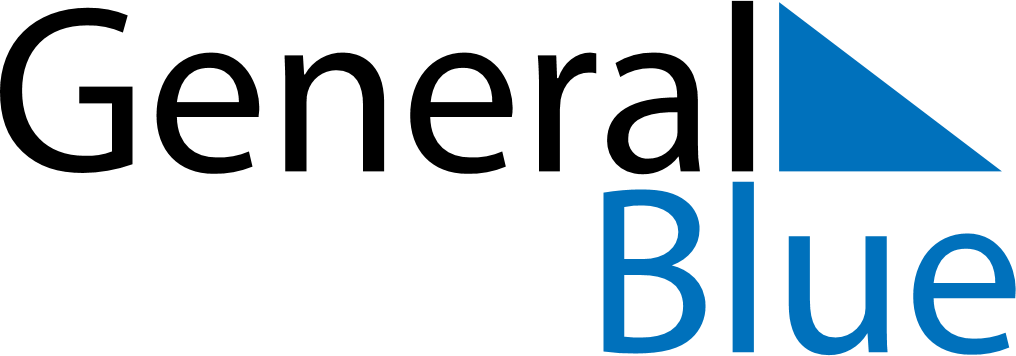 May 2027May 2027May 2027May 2027Cocos IslandsCocos IslandsCocos IslandsSundayMondayTuesdayWednesdayThursdayFridayFridaySaturday1234567789101112131414151617181920212122Hari Raya HajiHari Raya Haji (substitute day)23242526272828293031